NACIONALINĖ MOKĖJIMO AGENTŪRa
PRIE ŽEMĖS ŪKIO MINISTERIJOSAlytaus rajono vietos veiklos grupeiEl. p. v.vrubliauskiene@alytausrvvg.lt	________________ Nr. BRK-	Į		  Nr. 	2021-08-DĖL VIETOS PLĖTROS STRATEGIJOS REZULTATYVUMO VERTINIMO Gerb. paramos gavėja,Nacionalinė mokėjimo agentūra prie Žemės ūkio ministerijos (toliau – NMA) prašo 2021 m. liepos 29 d. raštą Nr. BRK-8570 „Dėl vietos plėtros strategijos rezultatyvumo vertinimo“ laikyti negaliojančiu, bei informuoja, kad vadovaudamasi VPS administravimo taisyklių 801 papunkčio ir VPS lėšų metodikos nuostatomis, atliko Jūsų vietos plėtros strategijos Nr. 42VS-KA-15-1-06810-PR001 „Alytaus rajono ir Birštono savivaldybių kaimiškosios teritorijos bendruomenių inicijuota vietos plėtros strategija 2015-2020 metams“ (toliau – VPS) rezultatyvumo vertinimą dėl papildomų lėšų pereinamajam laikotarpiui skyrimo (toliau – rezultatyvumo vertinimas). Informuojame, kad Jūsų VPS rezultatyvumo vertinimo metu buvo nustatyta, jog VPS pažangai įvertinti naudojamų trijų pagrindinių rodiklių: finansinio rezultatyvumo, fizinio rezultatyvumo ir naujų darbo vietų kūrimo pažangos lygis (žr. 1 lent.) pagal VPS lėšų metodiką yra pakankamas, kad galėtų būti skirta parama VPS įgyvendinimui pratęsti pereinamuoju laikotarpiu (2021 m. ir 2022 m.), paramos sumas diferencijuojant pagal jų finansavimo šaltinius, kaip numatyta VPS lėšų metodikos 4 punkte (žr. 2 lent.):1 lent. VPS rezultatyvumo vertinimo rezultatai2 lent. Parama strategijos įgyvendinimui pratęsti pagal finansavimo šaltiniusAtsižvelgiant į tai, kad skyrus papildomas lėšas VPS įgyvendinti didėja VPS paramos suma, ir vadovaujantis VPS administravimo taisyklių 811 papunkčiu, prašytume parengti ir iki š. m. rugsėjo 10 d. pateikti NMA suderinti VPS keitimą dėl pereinamojo laikotarpio ir EURI lėšų integravimo į VPS, papildomų rodiklių nustatymo, atitinkamų VPS dalių tikslinimo ir kt. Informuojame, kad su NMA suderintas VPS keitimas bus teikiamas svarstyti Žemės ūkio ministerijai. Žemės ūkio ministerija priima galutinį sprendimą dėl VPS keitimo ir lėšų VPS įgyvendinti pereinamuoju laikotarpiu skyrimo.Šį NMA sprendimą Jūs galite apskųsti Žemės ūkio ministerijaiesančiai adresu: Gedimino pr. 19, 01103 Vilnius, raštu per 15 darbo dienų nuo šio sprendimo gavimo dienos arba Lietuvos Respublikos ikiteisminio administracinių ginčų nagrinėjimo tvarkos įstatymo nustatyta tvarka per vieną mėnesį nuo šio sprendimo gavimo dienos Lietuvos administracinių ginčų komisijai, esančiai adresu: Vilniaus g. 27, 01402 Vilnius, ar Lietuvos Respublikos administracinių bylų teisenos įstatymo nustatyta tvarka per vieną mėnesį nuo šio sprendimo gavimo dienos Vilniaus apygardos administraciniam teismui, esančiam adresu: Žygimantų g. 2, 01102 Vilnius.Dėl išsamesnės informacijos galite kreiptis telefonu (8 5) 252 6777, elektroniniu paštu (ineta.petraskiene@nma.lt) arba raštu. Klausdami raštu ar elektroniniu paštu, Jūs turėtumėte nurodyti savo asociacijos kodą, pavadinimą, adresą, telefono numerį. Taip pat išsamesnė informacija Jums bus suteikta tiesiogiai atvykus į Agentūrą adresu: Blindžių g. 17, Vilnius.Informacija šiame pranešime gali būti konfidenciali ir skirta tik asmeniui, kuriam yra adresuota. Jeigu Jūs šį pranešimą gavote per klaidą, prašome nedelsiant jį sunaikinti ir apie tai informuoti siuntėją. Jūs negalite atskleisti šiame pranešime esančios informacijos.PagarbiaiL. e. p. Kaimo plėtros ir paramos regionams departamentoLEADER priemonių skyriaus vedėja                                                                                 Ieva Mizejė Ineta Petraškienė, tel. (8 5) 252 6777 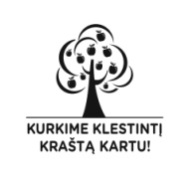 VPS vykdytojaFinansinis rezultatyvumas, proc.Fizinis rezultatyvumas, proc.Sukurtų naujų darbo vietų skaičius, proc.Pažangos vertinimo rezultatasAlytaus rajono vietos veiklos grupė758186PasiektasEURI lėšos 227 865 EurPereinamojo laikotarpio lėšos 265 633  EurIš viso: 493 497 Eur